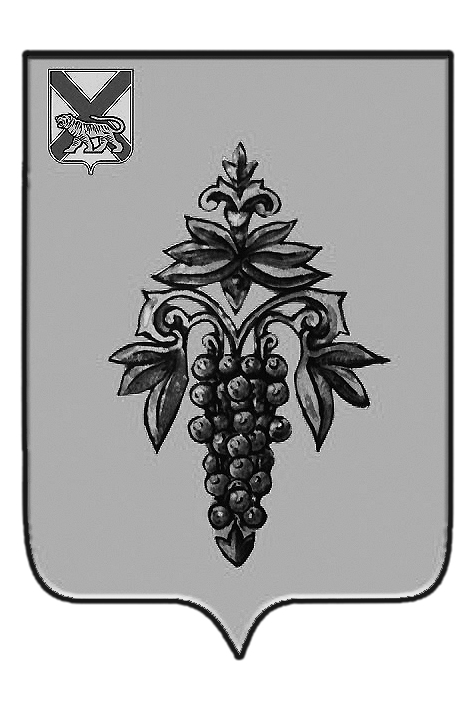 ДУМА ЧУГУЕВСКОГО МУНИЦИПАЛЬНОГО РАЙОНА Р  Е  Ш  Е  Н  И  ЕВ соответствии с Федеральными законами от 6 октября 2003 года № 131-ФЗ «Об общих принципах организации местного самоуправления в Российской Федерации», от 25 декабря 2008 года № 273-ФЗ «О противодействии коррупции», Указом Президента Российской Федерации от 18 мая 2009 года № 559 «О представлении гражданами, претендующими на замещение должностей федеральной государственной службы, и федеральными государственными служащими сведений о доходах, об имуществе и обязательствах имущественного характера», Законами Приморского края от 4 июня 2007 года № 82-КЗ «О муниципальной службе в Приморском крае», от 4 июня 2007 года № 83-КЗ «О Реестре должностей муниципальной службы в Приморском крае», постановлением Губернатора Приморского края от 28 января 2010 года № 2-пг «О представлении гражданами, претендующими на замещение должностей государственной гражданской службы Приморского края, и государственными гражданскими служащими Приморского края сведений о доходах, об имуществе и обязательствах имущественного характера», руководствуясь Уставом Чугуевского муниципального района, Дума Чугуевского муниципального района  РЕШИЛА:	1. Принять решение «Положение о представлении гражданами, претендующими на замещение должностей муниципальной службы  в органах местного самоуправления Чугуевского муниципального района, и муниципальными служащими органов местного самоуправления Чугуевского муниципального района сведений о доходах, об имуществе и обязательствах имущественного характера». 	2. Направить настоящее решение главе Чугуевского муниципального района для подписания и опубликования.	3. Настоящее решение вступает в силу со дня его принятия.ДУМА ЧУГУЕВСКОГО МУНИЦИПАЛЬНОГО РАЙОНАР Е Ш Е Н И ЕПринято Думой Чугуевского муниципального района«23» мая  2014 годаСтатья 1. 1. Настоящим Положением определяется порядок представления гражданами, претендующими на замещение должностей муниципальной службы органов местного самоуправления Чугуевского муниципального района (далее - должности муниципальной службы), и муниципальными служащими органов местного самоуправления Чугуевского муниципального района сведений о полученных ими доходах, об имуществе, принадлежащем им на праве собственности, и об их обязательствах имущественного характера, а также сведений о доходах супруги (супруга) и несовершеннолетних детей, об имуществе, принадлежащем им на праве собственности, и об их обязательствах имущественного характера (далее - сведения о доходах, об имуществе и обязательствах имущественного характера).2. Обязанность представлять сведения о доходах, об имуществе и обязательствах имущественного характера в соответствии с федеральным законодательством и законодательством Приморского края возлагается на гражданина, претендующего на замещение должности муниципальной службы (далее - гражданин), предусмотренной перечнем должностей, утвержденным нормативным правовым актом Чугуевского муниципального района, при назначении на которые граждане и при замещении которых муниципальные служащие обязаны представлять сведения о своих доходах, об имуществе и обязательствах имущественного характера, а также сведения о доходах, об имуществе и обязательствах имущественного характера своих супруга (супруги) и несовершеннолетних детей (далее – Перечень), и на муниципального служащего, замещающего должность муниципальной службы, предусмотренную этим Перечнем должностей (далее - муниципальный служащий).3. Сведения о доходах, об имуществе и обязательствах имущественного характера представляются по утвержденным формам справок:а) гражданами - при назначении на должности муниципальной службы, предусмотренные Перечнем должностей, указанным в пункте 2 настоящего Положения;б) муниципальными служащими, замещающими должности муниципальной службы, предусмотренные перечнем должностей, указанным в пункте 2 настоящего Положения, - ежегодно, не позднее 30 апреля года, следующего за отчетным.4. Гражданин при назначении на должность муниципальной службы представляет:а) сведения о своих доходах, полученных от всех источников (включая доходы по прежнему месту работы или месту замещения выборной должности, пенсии, пособия, иные выплаты) за календарный год, предшествующий году подачи документов для замещения должности муниципальной службы, а также сведения об имуществе, принадлежащем ему на праве собственности, и о своих обязательствах имущественного характера по состоянию на первое число месяца, предшествующего месяцу подачи документов для замещения должности муниципальной службы (на отчетную дату), в соответствии с приложением 1 к настоящему Положению;б) сведения о доходах супруги (супруга) и несовершеннолетних детей, полученных от всех источников (включая заработанную плату, пенсии, пособия, иные выплаты) за календарный год, предшествующий году подачи гражданином документов для замещения должности муниципальной службы, а также сведения об имуществе, принадлежащем им на праве собственности, и об их обязательствах имущественного характера по состоянию на первое число месяца, предшествующего месяцу подачи гражданином документов для замещения должности муниципальной службы (на отчетную дату), в соответствии с приложением 2 к настоящему Положению.5. Муниципальный служащий представляет ежегодно:а) сведения о своих доходах, полученных за отчетный период (с 1 января по 31 декабря) от всех источников (включая денежное содержание, пенсии, пособия, иные выплаты), а также сведения об имуществе, принадлежащем ему на праве собственности, и о своих обязательствах имущественного характера по состоянию на конец отчетного периода, в соответствии с приложением 3 к настоящему Положению;б) сведения о доходах супруги (супруга) и несовершеннолетних детей, полученных за отчетный период (с 1 января по 31 декабря) от всех источников (включая заработную плату, пенсии, пособия, иные выплаты), а также сведения об имуществе, принадлежащем им на праве собственности, и об их обязательствах имущественного характера по состоянию на конец отчетного периода, в соответствии с приложением 4 к настоящему Положению.6. Муниципальный служащий, замещающий должность муниципальной службы, не включенную в Перечень должностей, указанных в пункте 2 настоящего Положения, и претендующий на замещение должности муниципальной службы, включенной в этот Перечень должностей, представляет указанные сведения в соответствии с пунктом 2, подпунктом «а»  пункта 3 и пунктом 4 настоящего Положения.7. Сведения о доходах, об имуществе и обязательствах имущественного характера представляются специалисту органа местного самоуправления, уполномоченному руководителем органа местного самоуправления (далее - уполномоченное лицо).8. В случае, если гражданин или муниципальный служащий обнаружили, что в представленных ими уполномоченному лицу сведениях о доходах, об имуществе и обязательствах имущественного характера не отражены или не полностью отражены какие-либо сведения либо имеются ошибки, они вправе представить уточненные сведения в порядке, установленном настоящим Положением.Муниципальный служащий может представить уточненные сведения в течение трех месяцев после окончания срока, указанного в подпункте «б» пункта 3 настоящего Положения.9. В случае непредставления по объективным причинам муниципальным служащим сведений о доходах, об имуществе и обязательствах имущественного характера супруги (супруга) и несовершеннолетних детей, данный факт подлежит рассмотрению на комиссии по соблюдению требований к служебному поведению муниципальных служащих и урегулированию конфликта интересов.10. Проверка достоверности и полноты сведений о доходах, об имуществе и обязательствах имущественного характера, представленных в соответствии с настоящим Положением гражданином и муниципальным служащим, осуществляется в соответствии с постановлением Губернатора Приморского края от 10.07.2012 № 49-пг «Об утверждении Положения о проверке достоверности и полноты сведений о доходах, об имуществе и обязательствах имущественного характера, представляемых гражданами, претендующими на замещение должностей муниципальной службы, муниципальными служащими, замещающими указанные должности, достоверности и полноты сведений, представляемых гражданами при поступлении на муниципальную службу в соответствии с нормативными правовыми актами Российской Федерации, соблюдения муниципальными служащими ограничений и запретов, требований о предотвращении или об урегулировании конфликта интересов, исполнения ими обязанностей, установленных в целях противодействия коррупции», нормативным правовым актом Чугуевского муниципального района.11. Сведения о доходах, об имуществе и обязательствах имущественного характера, представляемые в соответствии с настоящим Положением гражданином и муниципальным служащим, являются сведениями конфиденциального характера, если федеральным законом они не отнесены к сведениям, составляющим государственную тайну.Эти сведения представляются уполномоченному лицу, наделенному полномочиями назначать на должность и освобождать от должности муниципальных служащих, а также иным должностным лицам в случаях, предусмотренных федеральными законами.12. Сведения о доходах, об имуществе и обязательствах имущественного характера, представляемые муниципальным служащим, его супругом (супругой) и несовершеннолетними детьми размещаются на официальном сайте Чугуевского муниципального района, а в случае отсутствия этих сведений на сайте - предоставляются для опубликования средствам массовой информации по их запросам  в порядке, определяемом нормативным правовым актом Чугуевского муниципального района.13. В случае, если гражданин или муниципальный служащий, указанный в пункте 6 настоящего Положения, представившие уполномоченному лицу справки о своих доходах, об имуществе и обязательствах имущественного характера, а также о доходах, об имуществе и обязательствах имущественного характера своих супруги (супруга) и несовершеннолетних детей, не были назначены на должность муниципальной службы, включенную в Перечень должностей, указанных в пункте 2 настоящего Положения, эти справки возвращаются им по их письменному заявлению вместе с другими документами.14. Сведения о доходах, об имуществе и обязательствах имущественного характера, представленные в соответствии с настоящим Положением гражданином или муниципальным служащим, указанным в пункте 6 настоящего Положения, при назначении на должность муниципальной службы, а также представляемые муниципальным служащим ежегодно, и информация о результатах проверки достоверности и полноты этих сведений приобщаются к личному делу муниципального служащего.15. Непредставление гражданином сведений о доходах, об имуществе и обязательствах имущественного характера, а также о доходах, об имуществе и обязательствах имущественного характера своих супруги (супруги) и несовершеннолетних детей либо представление заведомо ложных сведений является основанием для отказа в приеме указанного гражданина на муниципальную службу.Непредставление муниципальным служащим сведений о своих доходах, об имуществе и обязательствах имущественного характера, а также о доходах, об имуществе и обязательствах имущественного характера своих супруги (супруга) и несовершеннолетних детей, либо представление заведомо ложных сведений является основанием для освобождения его от должности муниципальной службы или применения иных видов дисциплинарной ответственности в соответствии с законодательством Российской Федерации.Статья 2.Признать утратившим силу решение Думы Чугуевского муниципального района от 18 декабря 2012 года № 280-НПА «О представлении гражданами, претендующими на замещение должностей муниципальной службы, и муниципальными служащими сведений о доходах, об имуществе и обязательствах имущественного характера, об организации проверки их достоверности и соблюдения муниципальными служащими требований к служебному поведению в органах местного самоуправления Чугуевского муниципального района» (с изменениями от 05 июня 2013 года № 327-НПА, от 30 декабря 2013 года № 385-НПА).Статья 3.	Настоящее решение вступает в силу со дня его официального опубликования.«28» мая 2014 г.№ 425 - НПАПриложение 1к решению ДумыЧугуевского муниципального районаот 28.05.2014 № 425 - НПАФорма___________________________________________________________________________               (наименование органа местного самоуправления)                                  СПРАВКА                         О ДОХОДАХ, ОБ ИМУЩЕСТВЕ И                  ОБЯЗАТЕЛЬСТВАХ ИМУЩЕСТВЕННОГО ХАРАКТЕРА                  ГРАЖДАНИНА, ПРЕТЕНДУЮЩЕГО НА ЗАМЕЩЕНИЕ                      ДОЛЖНОСТИ МУНИЦИПАЛЬНОЙ СЛУЖБЫЯ, ________________________________________________________________________                  (фамилия, имя, отчество, дата рождения)________________________________________________________________________________________________________________________________________________________________________________________________________________________________,     (основное место работы или службы, занимаемая должность: в случае        отсутствия основного места работы или службы - род занятий)проживающий по адресу: ____________________________________________________                                    (адрес места жительства)__________________________________________________________________________,сообщаю  сведения  <1>  о своих доходах, об имуществе, принадлежащем мне направе  собственности, о вкладах в банках, ценных бумагах, об обязательствахимущественного характера:--------------------------------<1> - Сведения, за исключением сведений о доходах, указываются по состоянию на 1-е число месяца, предшествующего месяцу подачи документов для замещения должности муниципальной службы (на отчетную дату).Раздел 1. СВЕДЕНИЯ О ДОХОДАХ <1>--------------------------------<1> - Указываются доходы (включая пенсии, пособия, иные выплаты) за год, предшествующий году подачи документов для замещения должности муниципальной службы.<2> - Доход, полученный в иностранной валюте, указывается в рублях по курсу Банка России на дату получения дохода.Раздел 2. СВЕДЕНИЯ ОБ ИМУЩЕСТВЕ2.1. Недвижимое имущество--------------------------------<1> - Указывается вид собственности (индивидуальная, общая);для совместной собственности указываются иные лица (Ф.И.О. или наименование), в собственности которых находится имущество;для долевой собственности указывается доля гражданина, претендующего на замещение должности муниципальной службы, который представляет сведения.<2> - Указывается вид земельного участка (пая, доли): под индивидуальное жилищное строительство, дачный, садовый, приусадебный, огородный и другие.2.2. Транспортные средства--------------------------------<1> - Указывается вид собственности (индивидуальная, общая);для совместной собственности указываются иные лица (Ф.И.О. или наименование), в собственности которых находится имущество;для долевой собственности указывается доля члена семьи гражданина, претендующего на замещение должности муниципальной службы, который представляет сведения.Раздел 3. СВЕДЕНИЯ О ДЕНЕЖНЫХСРЕДСТВАХ, НАХОДЯЩИХСЯ НА СЧЕТАХ В БАНКАХ И ИНЫХКРЕДИТНЫХ ОРГАНИЗАЦИЯХ--------------------------------<1> - Указываются вид счета (депозитный, текущий, расчетный, ссудный и другие) и валюта счета.<2> - Остаток на счете указывается по состоянию на отчетную дату. Для счетов в иностранной валюте остаток указывается в рублях по курсу Банка России на отчетную дату.Раздел 4. СВЕДЕНИЯ О ЦЕННЫХ БУМАГАХ4.1. Акции и иное участие в коммерческих организациях--------------------------------<1> - Указываются полное или сокращенное официальное наименование организации и ее организационно-правовая форма (акционерное общество, общество с ограниченной ответственностью, товарищество, производственный кооператив и другие).<2> - Уставный капитал указывается согласно учредительным документам организации по состоянию на отчетную дату. Для уставных капиталов, выраженных в иностранной валюте, уставный капитал указывается в рублях по курсу Банка России на отчетную дату.<3> - Доля участия выражается в процентах от уставного капитала. Для акционерных обществ указываются также номинальная стоимость и количество акций.<4> - Указываются основание приобретения доли участия (учредительный договор, приватизация, покупка, мена, дарение, наследование и другие), а также реквизиты (дата, номер) соответствующего договора или акта.4.2. Иные ценные бумаги--------------------------------<1> - Указываются все ценные бумаги по видам (облигации, векселя и другие), за исключением акций, указанных в подразделе "Акции и иное участие в коммерческих организациях".<2> - Указывается общая стоимость ценных бумаг данного вида исходя из стоимости их приобретения (а если ее нельзя определить - исходя из рыночной стоимости или номинальной стоимости). Для обязательств, выраженных в иностранной валюте, стоимость указывается в рублях по курсу Банка России на отчетную дату.Итого по разделу 4 "Сведения о ценных бумагах" суммарная декларированная стоимость ценных бумаг, включая доли участия в коммерческих организациях (руб.).Раздел 5. СВЕДЕНИЯОБ ОБЯЗАТЕЛЬСТВАХ ИМУЩЕСТВЕННОГО ХАРАКТЕРА5.1. Объекты недвижимого имущества, находящиеся в пользовании <1>--------------------------------<1> - Указываются по состоянию на отчетную дату.<2> - Указывается вид недвижимого имущества (земельный участок, жилой дом, дача и другие).<3> - Указываются вид пользования (аренда, безвозмездное пользование и другие) и сроки пользования.<4> - Указываются основание пользования (договор, фактическое предоставление и другие), а также реквизиты (дата, номер) соответствующего договора или акта.5.2. Прочие обязательства <1>--------------------------------<1> - Указываются имеющиеся на отчетную дату срочные обязательства финансового характера на сумму, превышающую 100-кратный размер минимальной оплаты труда, установленный на отчетную дату.<2> - Указывается существо обязательства (заем, кредит и другие).<3> - Указывается вторая сторона обязательства: кредитор или должник, его фамилия, имя и отчество (наименование юридического лица), адрес.<4> - Указываются основание возникновения обязательства (договор, передача денег или имущества и другие), а также реквизиты (дата, номер) соответствующего договора или акта.<5> - Указывается сумма основного обязательства (без суммы процентов). Для обязательств, выраженных в иностранной валюте, сумма указывается в рублях по курсу Банка России на отчетную дату.<6> - Указываются годовая процентная ставка обязательства, заложенное в обеспечение обязательства имущество, выданные в обеспечение обязательства гарантии и поручительства.Достоверность и полноту настоящих сведений подтверждаю."___" __________ 20___ г. _________________________________________________                          (подпись гражданина, претендующего на замещение                              должности муниципальной службы, который                                      представляет сведения)___________________________________________________________________________                (Ф.И.О. и подпись лица, принявшего справку)Приложение 2к решению ДумыЧугуевского муниципального районаот 28.05.2014 №  425 - НПАФорма___________________________________________________________________________               (наименование органа местного самоуправления)                                 СПРАВКА                 О ДОХОДАХ, ОБ ИМУЩЕСТВЕ И ОБЯЗАТЕЛЬСТВАХ               ИМУЩЕСТВЕННОГО ХАРАКТЕРА СУПРУГИ (СУПРУГА)                  И НЕСОВЕРШЕННОЛЕТНИХ ДЕТЕЙ ГРАЖДАНИНА,                   ПРЕТЕНДУЮЩЕГО НА ЗАМЕЩЕНИЕ ДОЛЖНОСТИ                         МУНИЦИПАЛЬНОЙ СЛУЖБЫ <1>Я, ________________________________________________________________________                  (фамилия, имя, отчество, дата рождения)________________________________________________________________________________________________________________________________________________________________________________________________________________________________,     (основное место работы или службы, занимаемая должность: в случае        отсутствия основного места работы или службы - род занятий)проживающий по адресу: ___________________________________________________,                                    (адрес места жительства)сообщаю сведения <2> о доходах моей (моего) _______________________________                                                (супруги (супруга)___________________________________________________________________________           несовершеннолетней дочери, несовершеннолетнего сына)__________________________________________________________________________,                  (фамилия, имя, отчество, дата рождения)__________________________________________________________________________,     (основное место работы или службы, занимаемая должность: в случае        отсутствия основного места работы или службы - род занятий)об  имуществе,  принадлежащем  ей (ему) на праве собственности, о вкладах вбанках, ценных бумагах, об обязательствах имущественного характера:--------------------------------<1> - Сведения представляются отдельно на супругу (супруга) и на каждого из несовершеннолетних детей гражданина, претендующего на замещение должности муниципальной службы, который представляет сведения.<2> - Сведения, за исключением сведений о доходах, указываются по состоянию на 1-е число месяца, предшествующего месяцу подачи документов для замещения должности муниципальной службы (на отчетную дату).Раздел 1. СВЕДЕНИЯ О ДОХОДАХ <1>--------------------------------<1> - Указываются доходы (включая пенсии, пособия, иные выплаты) за год, предшествующий году подачи документов для замещения должности муниципальной службы.<2> - Доход, полученный в иностранной валюте, указывается в рублях по курсу Банка России на дату получения дохода.Раздел 2. СВЕДЕНИЯ ОБ ИМУЩЕСТВЕ2.1. Недвижимое имущество--------------------------------<1> - Указывается вид собственности (индивидуальная, общая);для совместной собственности указываются иные лица (Ф.И.О. или наименование), в собственности которых находится имущество;для долевой собственности указывается доля члена семьи гражданина, претендующего на замещение должности муниципальной службы, который представляет сведения.<2> - Указывается вид земельного участка (пая, доли): под индивидуальное жилищное строительство, дачный, садовый, приусадебный, огородный и другие.2.2. Транспортные средства--------------------------------<1> - Указывается вид собственности (индивидуальная, общая);для совместной собственности указываются иные лица (Ф.И.О. или наименование), в собственности которых находится имущество;для долевой собственности указывается доля члена семьи гражданина, претендующего на замещение должности муниципальной службы, который представляет сведения.Раздел 3. СВЕДЕНИЯ О ДЕНЕЖНЫХСРЕДСТВАХ, НАХОДЯЩИХСЯ НА СЧЕТАХ В БАНКАХ И ИНЫХКРЕДИТНЫХ ОРГАНИЗАЦИЯХ--------------------------------<1> - Указываются вид счета (депозитный, текущий, расчетный, ссудный и другие) и валюта счета.<2> - Остаток на счете указывается по состоянию на отчетную дату. Для счетов в иностранной валюте остаток указывается в рублях по курсу Банка России на отчетную дату.Раздел 4. СВЕДЕНИЯ О ЦЕННЫХ БУМАГАХ4.1. Акции и иное участие в коммерческих организациях--------------------------------<1> - Указываются полное или сокращенное официальное наименование организации и ее организационно-правовая форма (акционерное общество, общество с ограниченной ответственностью, товарищество, производственный кооператив и другие).<2> - Уставный капитал указывается согласно учредительным документам организации по состоянию на отчетную дату. Для уставных капиталов, выраженных в иностранной валюте, уставный капитал указывается в рублях по курсу Банка России на отчетную дату.<3> - Доля участия выражается в процентах от уставного капитала. Для акционерных обществ указываются также номинальная стоимость и количество акций.<4> - Указываются основание приобретения доли участия (учредительный договор, приватизация, покупка, мена, дарение, наследование и другие), а также реквизиты (дата, номер) соответствующего договора или акта.4.2. Иные ценные бумаги--------------------------------<1> - Указываются все ценные бумаги по видам (облигации, векселя и другие), за исключением акций, указанных в подразделе "Акции и иное участие в коммерческих организациях".<2> - Указывается общая стоимость ценных бумаг данного вида исходя из стоимости их приобретения (а если ее нельзя определить - исходя из рыночной стоимости или номинальной стоимости). Для обязательств, выраженных в иностранной валюте, стоимость указывается в рублях по курсу Банка России на отчетную дату.Итого по разделу 4 "Сведения о ценных бумагах" суммарная декларированная стоимость ценных бумаг, включая доли участия в коммерческих организациях (руб.).Раздел 5. СВЕДЕНИЯОБ ОБЯЗАТЕЛЬСТВАХ ИМУЩЕСТВЕННОГО ХАРАКТЕРА5.1. Объекты недвижимого имущества, находящиеся в пользовании <1>--------------------------------<1> - Указываются по состоянию на отчетную дату.<2> - Указывается вид недвижимого имущества (земельный участок, жилой дом, дача и другие).<3> - Указываются вид пользования (аренда, безвозмездное пользование и другие) и сроки пользования.<4> - Указываются основание пользования (договор, фактическое предоставление и другие), а также реквизиты (дата, номер) соответствующего договора или акта.5.2. Прочие обязательства <1>--------------------------------<1> - Указываются имеющиеся на отчетную дату срочные обязательства финансового характера на сумму, превышающую 100-кратный размер минимальной оплаты труда, установленный на отчетную дату.<2> - Указывается существо обязательства (заем, кредит и другие).<3> - Указывается вторая сторона обязательства: кредитор или должник, его фамилия, имя и отчество (наименование юридического лица), адрес.<4> - Указываются основание возникновения обязательства (договор, передача денег или имущества и другие), а также реквизиты (дата, номер) соответствующего договора или акта.<5> - Указывается сумма основного обязательства (без суммы процентов). Для обязательств, выраженных в иностранной валюте, сумма указывается в рублях по курсу Банка России на отчетную дату.<6> - Указываются годовая процентная ставка обязательства, заложенное в обеспечение обязательства имущество, выданные в обеспечение обязательства гарантии и поручительства.Достоверность и полноту настоящих сведений подтверждаю."___" __________ 20___ г. _________________________________________________                          (подпись гражданина, претендующего на замещение                              должности муниципальной службы, который                                      представляет сведения)___________________________________________________________________________                (Ф.И.О. и подпись лица, принявшего справку)Приложение 3к решению ДумыЧугуевского муниципального районаот 28.05.2014 № 425 - НПАФорма___________________________________________________________________________               (наименование органа местного самоуправления)                                  СПРАВКА                         О ДОХОДАХ, ОБ ИМУЩЕСТВЕ И                  ОБЯЗАТЕЛЬСТВАХ ИМУЩЕСТВЕННОГО ХАРАКТЕРА                         МУНИЦИПАЛЬНОГО СЛУЖАЩЕГОЯ, ________________________________________________________________________                  (фамилия, имя, отчество, дата рождения)__________________________________________________________________________,_____________________________________________________________________________________________________________________________________________________,                   (место службы и занимаемая должность)проживающий по адресу: ____________________________________________________                                    (адрес места жительства)___________________________________________________________________________сообщаю  сведения о своих доходах за отчетный период с 1 января 20___ г. по31 декабря 20__ г., об имуществе, принадлежащем мне на праве собственности,о  вкладах  в  банках,  ценных  бумагах,  об  обязательствах имущественногохарактера по состоянию на конец отчетного периода (на отчетную дату):Раздел 1. СВЕДЕНИЯ О ДОХОДАХ <1>--------------------------------<1> - Указываются доходы (включая пенсии, пособия, иные выплаты) за отчетный период.<2> - Доход, полученный в иностранной валюте, указывается в рублях по курсу Банка России на дату получения дохода.Раздел 2. СВЕДЕНИЯ ОБ ИМУЩЕСТВЕ2.1. Недвижимое имущество--------------------------------<1> - Указывается вид собственности (индивидуальная, общая);для совместной собственности указываются иные лица (Ф.И.О. или наименование), в собственности которых находится имущество;для долевой собственности указывается доля муниципального служащего, который представляет сведения.<2> - Указывается вид земельного участка (пая, доли): под индивидуальное жилищное строительство, дачный, садовый, приусадебный, огородный и другие.2.2. Транспортные средства--------------------------------<1> - Указывается вид собственности (индивидуальная, общая);для совместной собственности указываются иные лица (Ф.И.О. или наименование), в собственности которых находится имущество;для долевой собственности указывается доля муниципального служащего, который представляет сведения.Раздел 3. СВЕДЕНИЯ О ДЕНЕЖНЫХСРЕДСТВАХ, НАХОДЯЩИХСЯ НА СЧЕТАХ В БАНКАХ И ИНЫХКРЕДИТНЫХ ОРГАНИЗАЦИЯХ--------------------------------<1> - Указываются вид счета (депозитный, текущий, расчетный, ссудный и другие) и валюта счета.<2> - Остаток на счете указывается по состоянию на отчетную дату. Для счетов в иностранной валюте остаток указывается в рублях по курсу Банка России на отчетную дату.Раздел 4. СВЕДЕНИЯ О ЦЕННЫХ БУМАГАХ4.1. Акции и иное участие в коммерческих организациях--------------------------------<1> - Указываются полное или сокращенное официальное наименование организации и ее организационно-правовая форма (акционерное общество, общество с ограниченной ответственностью, товарищество, производственный кооператив и другие).<2> - Уставный капитал указывается согласно учредительным документам организации по состоянию на отчетную дату. Для уставных капиталов, выраженных в иностранной валюте, уставный капитал указывается в рублях по курсу Банка России на отчетную дату.<3> - Доля участия выражается в процентах от уставного капитала. Для акционерных обществ указываются также номинальная стоимость и количество акций.<4> - Указываются основание приобретения доли участия (учредительный договор, приватизация, покупка, мена, дарение, наследование и другие), а также реквизиты (дата, номер) соответствующего договора или акта.4.2. Иные ценные бумаги--------------------------------<1> - Указываются все ценные бумаги по видам (облигации, векселя и другие), за исключением акций, указанных в подразделе "Акции и иное участие в коммерческих организациях".<2> - Указывается общая стоимость ценных бумаг данного вида исходя из стоимости их приобретения (а если ее нельзя определить - исходя из рыночной стоимости или номинальной стоимости). Для обязательств, выраженных в иностранной валюте, стоимость указывается в рублях по курсу Банка России на отчетную дату.Итого по разделу 4 "Сведения о ценных бумагах" суммарная декларированная стоимость ценных бумаг, включая доли участия в коммерческих организациях (руб.).Раздел 5. СВЕДЕНИЯОБ ОБЯЗАТЕЛЬСТВАХ ИМУЩЕСТВЕННОГО ХАРАКТЕРА5.1. Объекты недвижимого имущества, находящиеся в пользовании <1>--------------------------------<1> - Указываются по состоянию на отчетную дату.<2> - Указывается вид недвижимого имущества (земельный участок, жилой дом, дача и другие).<3> - Указываются вид пользования (аренда, безвозмездное пользование и другие) и сроки пользования.<4> - Указываются основание пользования (договор, фактическое предоставление и другие), а также реквизиты (дата, номер) соответствующего договора или акта.5.2. Прочие обязательства <1>--------------------------------<1> - Указываются имеющиеся на отчетную дату срочные обязательства финансового характера на сумму, превышающую 100-кратный размер минимальной оплаты труда, установленный на отчетную дату.<2> - Указывается существо обязательства (заем, кредит и другие).<3> - Указывается вторая сторона обязательства: кредитор или должник, его фамилия, имя и отчество (наименование юридического лица), адрес.<4> - Указываются основание возникновения обязательства (договор, передача денег или имущества и другие), а также реквизиты (дата, номер) соответствующего договора или акта.<5> - Указывается сумма основного обязательства (без суммы процентов). Для обязательств, выраженных в иностранной валюте, сумма указывается в рублях по курсу Банка России на отчетную дату.<6> - Указываются годовая процентная ставка обязательства, заложенное в обеспечение обязательства имущество, выданные в обеспечение обязательства гарантии и поручительства.Достоверность и полноту настоящих сведений подтверждаю."___" __________ 20___ г. _________________________________________________                                (подпись муниципального служащего)___________________________________________________________________________                (Ф.И.О. и подпись лица, принявшего справку)Приложение 4к решению ДумыЧугуевского муниципального районаот 28.05.2014 № 425 - НПАФорма___________________________________________________________________________               (наименование органа местного самоуправления)                                  СПРАВКА                         О ДОХОДАХ, ОБ ИМУЩЕСТВЕ И                  ОБЯЗАТЕЛЬСТВАХ ИМУЩЕСТВЕННОГО ХАРАКТЕРА               СУПРУГИ (СУПРУГА) И НЕСОВЕРШЕННОЛЕТНИХ ДЕТЕЙ                       МУНИЦИПАЛЬНОГО СЛУЖАЩЕГО <1>Я, _______________________________________________________________________,                  (фамилия, имя, отчество, дата рождения)________________________________________________________________________________________________________________________________________________________________________________________________________________________________,                   (место службы и занимаемая должность)проживающий по адресу: ______________________________________________________________________________________________________________________________,                                    (адрес места жительства)сообщаю сведения о доходах за отчетный период с 1  января 20___ г.  по   31декабря 20___ г. моей (моего) _____________________________________________                             (супруги (супруга), несовершеннолетней дочери,                                     несовершеннолетнего сына)__________________________________________________________________________,                  (фамилия, имя, отчество, дата рождения)___________________________________________________________________________     (основное место работы или службы, занимаемая должность: в случае        отсутствия основного места работы или службы - род занятий)об имуществе,  принадлежащем ей (ему) на праве собственности, о  вкладах  вбанках, ценных  бумагах,  об  обязательствах   имущественного характера  посостоянию на конец отчетного периода (на отчетную дату):--------------------------------<1> - Сведения представляются отдельно на супругу (супруга) и на каждого из несовершеннолетних детей муниципального служащего, который представляет сведения.Раздел 1. СВЕДЕНИЯ О ДОХОДАХ <1>--------------------------------<1> - Указываются доходы (включая пенсии, пособия, иные выплаты) за отчетный период.<2> - Доход, полученный в иностранной валюте, указывается в рублях по курсу Банка России на дату получения дохода.Раздел 2. СВЕДЕНИЯ ОБ ИМУЩЕСТВЕ2.1. Недвижимое имущество--------------------------------<1> - Указывается вид собственности (индивидуальная, общая);для совместной собственности указываются иные лица (Ф.И.О. или наименование), в собственности которых находится имущество;для долевой собственности указывается доля члена семьи муниципального служащего, который представляет сведения.<2> - Указывается вид земельного участка (пая, доли): под индивидуальное жилищное строительство, дачный, садовый, приусадебный, огородный и другие.2.2. Транспортные средства--------------------------------<1> - Указывается вид собственности (индивидуальная, общая);для совместной собственности указываются иные лица (Ф.И.О. или наименование), в собственности которых находится имущество;для долевой собственности указывается доля члена семьи муниципального служащего, который представляет сведения.Раздел 3. СВЕДЕНИЯ О ДЕНЕЖНЫХСРЕДСТВАХ, НАХОДЯЩИХСЯ НА СЧЕТАХ В БАНКАХ И ИНЫХКРЕДИТНЫХ ОРГАНИЗАЦИЯХ--------------------------------<1> - Указываются вид счета (депозитный, текущий, расчетный, ссудный и другие) и валюта счета.<2> - Остаток на счете указывается по состоянию на отчетную дату. Для счетов в иностранной валюте остаток указывается в рублях по курсу Банка России на отчетную дату.Раздел 4. СВЕДЕНИЯ О ЦЕННЫХ БУМАГАХ4.1. Акции и иное участие в коммерческих организациях--------------------------------<1> - Указываются полное или сокращенное официальное наименование организации и ее организационно-правовая форма (акционерное общество, общество с ограниченной ответственностью, товарищество, производственный кооператив и другие).<2> - Уставный капитал указывается согласно учредительным документам организации по состоянию на отчетную дату. Для уставных капиталов, выраженных в иностранной валюте, уставный капитал указывается в рублях по курсу Банка России на отчетную дату.<3> - Доля участия выражается в процентах от уставного капитала. Для акционерных обществ указываются также номинальная стоимость и количество акций.<4> - Указываются основание приобретения доли участия (учредительный договор, приватизация, покупка, мена, дарение, наследование и другие), а также реквизиты (дата, номер) соответствующего договора или акта.4.2. Иные ценные бумаги--------------------------------<1> - Указываются все ценные бумаги по видам (облигации, векселя и другие), за исключением акций, указанных в подразделе "Акции и иное участие в коммерческих организациях".<2> - Указывается общая стоимость ценных бумаг данного вида исходя из стоимости их приобретения (а если ее нельзя определить - исходя из рыночной стоимости или номинальной стоимости). Для обязательств, выраженных в иностранной валюте, стоимость указывается в рублях по курсу Банка России на отчетную дату.Итого по разделу 4 "Сведения о ценных бумагах" суммарная декларированная стоимость ценных бумаг, включая доли участия в коммерческих организациях (руб.).Раздел 5. СВЕДЕНИЯОБ ОБЯЗАТЕЛЬСТВАХ ИМУЩЕСТВЕННОГО ХАРАКТЕРА5.1. Объекты недвижимого имущества, находящиеся в пользовании <1>--------------------------------<1> - Указываются по состоянию на отчетную дату.<2> - Указывается вид недвижимого имущества (земельный участок, жилой дом, дача и другие).<3> - Указываются вид пользования (аренда, безвозмездное пользование и другие) и сроки пользования.<4> - Указываются основание пользования (договор, фактическое предоставление и другие), а также реквизиты (дата, номер) соответствующего договора или акта.5.2. Прочие обязательства <1>--------------------------------<1> - Указываются имеющиеся на отчетную дату срочные обязательства финансового характера на сумму, превышающую 100-кратный размер минимальной оплаты труда, установленный на отчетную дату.<2> - Указывается существо обязательства (заем, кредит и другие).<3> - Указывается вторая сторона обязательства: кредитор или должник, его фамилия, имя и отчество (наименование юридического лица), адрес.<4> - Указываются основание возникновения обязательства (договор, передача денег или имущества и другие), а также реквизиты (дата, номер) соответствующего договора или акта.<5> - Указывается сумма основного обязательства (без суммы процентов). Для обязательств, выраженных в иностранной валюте, сумма указывается в рублях по курсу Банка России на отчетную дату.<6> - Указываются годовая процентная ставка обязательства, заложенное в обеспечение обязательства имущество, выданные в обеспечение обязательства гарантии и поручительства.Достоверность и полноту настоящих сведений подтверждаю."___" __________ 20___ г. _________________________________________________                           (подпись муниципального служащего)___________________________________________________________________________               (Ф.И.О. и подпись лица, принявшего справку)От 23.05.2014г.№ 425Положение о представлении гражданами, претендующими на замещение должностей муниципальной службы  в органах местного самоуправления Чугуевского муниципального района, и муниципальными служащими органов местного самоуправления Чугуевского муниципального района сведений о доходах, об имуществе и обязательствах имущественного характераПоложение о представлении гражданами, претендующими на замещение должностей муниципальной службы  в органах местного самоуправления Чугуевского муниципального района, и муниципальными служащими органов местного самоуправления Чугуевского муниципального района сведений о доходах, об имуществе и обязательствах имущественного характераПредседатель ДумыЧугуевского муниципального района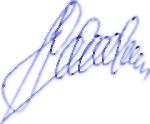 П.И.ФедоренкоПоложение о представлении гражданами, претендующими на замещение должностей муниципальной службы  в органах местного самоуправления Чугуевского муниципального района, и муниципальными служащими органов местного самоуправления Чугуевского муниципального района сведений о доходах, об имуществе и обязательствах имущественного характера Глава Чугуевского муниципального района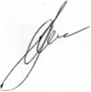 А.А.Баскаков N 
п/п                Вид дохода                Величина дохода <2>
     (рублей)       1                     2                              3         1  Доход по основному месту работы           2  Доход от педагогической деятельности      3  Доход от научной деятельности             4  Доход от иной творческой деятельности     5  Доход от вкладов в банках и иных кредитных
организациях                              6  Доход от ценных бумаг и долей участия в   
коммерческих организациях                 7  Иные доходы (указать вид дохода):         
1)                                        
2)                                        
3)                                        8  Итого доход за отчетный период             N 
п/п    Вид и наименование    
        имущества              Вид     
собственности
<1>Место нахождения
    (адрес)     Площадь
(кв. м) 1             2                   3             4           5   1  Земельные участки <2>:    
1)                        
2)                        2  Жилые дома:               
1)                        
2)                        3  Квартиры:                 
1)                        
2)                        4  Дачи:                     
1)                        
2)                        5  Гаражи:                   
1)                        
2)                        6  Иное недвижимое имущество:
1)                        
2)                         N 
п/п  Вид и марка транспортного  
          средства                Вид      
собственности 
<1>Место регистрации  1               2                    3               4         1  Автомобили легковые:         
1)                           
2)                           2  Автомобили грузовые:         
1)                           
2)                           3  Автоприцепы:                 
1)                           
2)                           4  Мототранспортные средства:   
1)                           
2)                           5  Сельскохозяйственная техника:
1)                           
2)                           6  Водный транспорт:            
1)                           
2)                           7  Воздушный транспорт:         
1)                           
2)                           8  Иные транспортные средства:  
1)                           
2)                            N 
п/пНаименование и 
адрес банка или
иной кредитной 
  организацииВид и валюта 
  счета <1>Дата  
открытия
 счетаНомер   
  счета Остаток на 
 счете <2>
  (рублей)   1        2             3         4        5          6      1  2   N 
п/пНаименование и 
организационно-
правовая форма 
организации <1>   Место   
нахождения 
организации
  (адрес)    Уставный  
капитал <2>
  (рублей)    Доля   
 участия 
<3> Основание 
участия <4> 1        2            3          4          5         6     1  2   N 
п/пВид ценной
бумаги <1>    Лицо,    
 выпустившее 
ценную бумагу Номинальная 
  величина   
обязательства
  (рублей)     Общее   
количество   Общая    
 стоимость  
<2>
  (рублей)   1     2           3            4          5          6      1  2   N 
п/п   Вид   
имущества
<2> Вид и сроки  
 пользования  
<3> Основание 
пользования
<4>Место нахождения
    (адрес)     Площадь 
(кв. м)  1     2          3            4            5           6    1  2   N 
п/п Содержание  
обязательства
<2>Кредитор 
(должник)
<3>  Основание  
возникновения
<4>    Сумма    
обязательства
<5>
  (рублей)      Условия   
обязательства
<6> 1       2          3          4            5            6      1  2   N 
п/п                Вид дохода                  Величина дохода  
<2>
     (рублей)      1                      2                             3         1  Доход по основному месту работы            2  Доход от педагогической деятельности       3  Доход от научной деятельности              4  Доход от иной творческой деятельности      5  Доход от вкладов в банках и иных кредитных 
организациях                               6  Доход от ценных бумаг и долей участия в    
коммерческих организациях                  7  Иные доходы (указать вид дохода):          
1)                                         
2)                                         
3)                                         8  Итого доход за отчетный период              N 
п/п    Вид и наименование    
        имущества              Вид     
собственности
<1>  Место   
нахождения
 (адрес)   Площадь  
 (кв. м)   1             2                   3          4         5     1  Земельные участки <2>:    
1)                        
2)                        2  Жилые дома:               
1)                        
2)                        3  Квартиры:                 
1)                        
2)                        4  Дачи:                     
1)                        
2)                        5  Гаражи:                   
1)                        
2)                        6  Иное недвижимое имущество:
1)                        
2)                         N 
п/п  Вид и марка транспортного  
          средства           Вид собственности 
<1>    Место    
регистрации   1               2                      3               4      1  Автомобили легковые:         
1)                           
2)                           2  Автомобили грузовые:         
1)                           
2)                           3  Автоприцепы:                 
1)                           
2)                           4  Мототранспортные средства:   
1)                           
2)                           5  Сельскохозяйственная техника:
1)                           
2)                           6  Водный транспорт:            
1)                           
2)                           7  Воздушный транспорт:         
1)                           
2)                           8  Иные транспортные средства:  
1)                           
2)                            N 
п/пНаименование и адрес 
   банка или иной    
кредитной организацииВид и 
валюта
счета 
<1>  Дата  
открытия
 счета  Номер счета Остаток на 
счете <2>
 (рублей)   1           2            3      4         5           6     1  2   N 
п/пНаименование и 
организационно-
правовая форма 
организации <1>   Место   
нахождения 
организации
  (адрес)   Уставный 
 капитал  
<2>
 (рублей)    Доля    
участия <3> Основание 
участия <4> 1        2            3         4          5          6     1  2   N 
п/пВид ценной
бумаги <1>    Лицо,    
 выпустившее 
ценную бумагу Номинальная 
  величина   
обязательства
  (рублей)      Общее    
 количество   Общая   
стоимость 
<2>
(рублей)   1     2           3            4           5          6     1  2   N 
п/пВид имущества
<2>Вид и сроки    
пользования <3> Основание 
пользования
<4>  Место   
нахождения
 (адрес)   Площадь 
 (кв. м)  1       2             3            4         5         6    1  2   N 
п/п Содержание  
обязательства
<2>Кредитор 
(должник)
<3>  Основание  
возникновения
<4>    Сумма    
обязательства
<5>
  (рублей)      Условия   
обязательства
<6> 1       2          3          4            5            6      1  2   N 
п/п                Вид дохода                Величина дохода <2>
     (рублей)       1                     2                              3         1  Доход по основному месту работы           2  Доход от педагогической деятельности      3  Доход от научной деятельности             4  Доход от иной творческой деятельности     5  Доход от вкладов в банках и иных кредитных
организациях                              6  Доход от ценных бумаг и долей участия в   
коммерческих организациях                 7  Иные доходы (указать вид дохода):         
1)                                        
2)                                        
3)                                         8 Итого доход за отчетный период             N  
п/п     Вид и наименование    
        имущества              Вид     
собственности
<1>   Место    
 нахождения 
  (адрес)   Площадь
(кв. м) 1              2                   3           4         5    1  Земельные участки <2>:    
1)                        
2)                         2  Жилые дома:               
1)                        
2)                         3  Квартиры:                 
1)                        
2)                         4  Дачи:                     
1)                        
2)                         5  Гаражи:                   
1)                        
2)                         6  Иное недвижимое имущество:
1)                        
2)                         N  
п/п   Вид и марка транспортного  
          средства                Вид      
собственности 
<1>     Место      
  регистрации    1                2                    3              4        1   Автомобили легковые:         
1)                           
2)                           2   Автомобили грузовые:         
1)                           
2)                           3   Автоприцепы:                 
1)                           
2)                           4   Мототранспортные средства:   
1)                           
2)                           5   Сельскохозяйственная техника:
1)                           
2)                           6   Водный транспорт:            
1)                           
2)                           7   Воздушный транспорт:         
1)                           
2)                           8   Иные транспортные средства:  
1)                           
2)                            N 
п/п  Наименование и адрес  
банка или иной кредитной
      организации         Вид и   
  валюта  
счета <1>  Дата  
открытия
 счета  Номер 
счета Остаток на
счете <2>
 (рублей)  1     3        4      5       6     1  2   N 
п/пНаименование и 
организационно-
правовая форма 
организации <1>   Место   
нахождения 
организации
  (адрес)   Уставный  
капитал <2>
 (рублей)    Доля   
 участия 
<3> Основание  
  участия   
<4> 1        2            3          4         5         6      1  2   N 
п/пВид ценной 
бумаги <1>    Лицо,     
 выпустившее  
ценную бумагу  Номинальная  
   величина   
обязательства 
   (рублей)     Общее   
количество  Общая  
стоимость
<2>
(рублей)  1      2           3             4           5         6    1  2   N 
п/п     Вид     
имущества <2>  Вид и сроки  
пользования <3> Основание 
пользования
<4>   Место    
 нахождения 
  (адрес)   Площадь
(кв. м) 1       2             3            4          5         6   1  2   N 
п/п Содержание  
обязательства
<2>Кредитор 
(должник)
<3>  Основание  
возникновения
<4>    Сумма    
обязательства
<5> (рублей)    Условия   
обязательства
<6> 1       2          3          4            5            6      1  2   N 
п/п                Вид дохода                Величина дохода <2>
     (рублей)       1                     2                              3         1  Доход по основному месту работы           2  Доход от педагогической деятельности      3  Доход от научной деятельности             4  Доход от иной творческой деятельности     5  Доход от вкладов в банках и иных кредитных
организациях                              6  Доход от ценных бумаг и долей участия в   
коммерческих организациях                 7  Иные доходы (указать вид дохода):         
1)                                        
2)                                        
3)                                        8  Итого доход за отчетный период             N 
п/п    Вид и наименование    
        имущества              Вид      
собственности 
<1>   Место    
 нахождения 
  (адрес)   Площадь
(кв. м) 1             2                   3            4         5   1  Земельные участки <2>:    
1)                        
2)                        2  Жилые дома:               
1)                        
2)                        3  Квартиры:                 
1)                        
2)                        4  Дачи:                     
1)                        
2)                        5  Гаражи:                   
1)                        
2)                        6  Иное недвижимое имущество:
1)                        
2)                         N 
п/п  Вид и марка транспортного  
          средства                  Вид        
собственности <1>    Место    
 регистрации  1               2                      3               4      1  Автомобили легковые:         
1)                           
2)                           2  Автомобили грузовые:         
1)                           
2)                           3  Автоприцепы:                 
1)                           
2)                           4  Мототранспортные средства:   
1)                           
2)                           5  Сельскохозяйственная техника:
1)                           
2)                           6  Водный транспорт:            
1)                           
2)                           7  Воздушный транспорт:         
1)                           
2)                           8  Иные транспортные средства:  
1)                           
2)                            N 
п/п  Наименование и адрес  
банка или иной кредитной
      организации         Вид и  
 валюта  
счета <1>  Дата  
открытия
 счета   Номер 
 счета Остаток на
счете <2>
 (рублей)  1            2                3       4       5       6     1  2   N 
п/пНаименование и 
организационно-
правовая форма 
организации <1>   Место   
нахождения 
организации
  (адрес)    Уставный  
капитал <2>
  (рублей)    Доля   
 участия 
<3> Основание 
  участия  
<4> 1        2            3          4          5         6     1  2   N 
п/пВид ценной
бумаги <1>     Лицо,     
  выпустившее  
 ценную бумагу  Номинальная 
  величина   
обязательства
  (рублей)      Общее   
количество   Общая  
стоимость
<2>
(рублей)  1     2            3             4           5         6    1  2   N 
п/п    Вид     
 имущества  
<2>  Вид и сроки  
пользования <3> Основание 
пользования
<4>   Место    
 нахождения 
  (адрес)   Площадь 
(кв. м)  1      2             3            4          5         6    1  2   N 
п/п Содержание  
обязательства
<2>Кредитор 
(должник)
<3>  Основание  
возникновения
<4>    Сумма    
обязательства
<5>
  (рублей)      Условия   
обязательства
<6> 1       2          3          4            5            6      1  2  